Câu 1 (4 điểm) : Giải phương trình: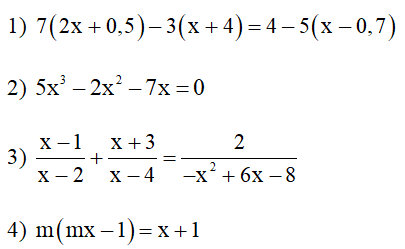 Câu 2 (2 điểm) : Giải bài toán bằng cách lập phương trình:Một công nhân làm một số sản phẩm dự định trong 5 giờ xong. Lúc đầu mỗi giờ người đó làm được 12 sản phẩm. Sau khi làm được một nửa số lượng sản phẩm được giao, nhờ hợp lý hóa một số thao tác nên mỗi giờ người đó làm thêm được 3 sản phẩm nữa. Vì vậy người công nhân đó hoàn thành sớm hơn dự định 30 phút. Tính số lượng sản phẩm được giao.